SECRETARIA DE ESTADO DA EDUCAÇÃO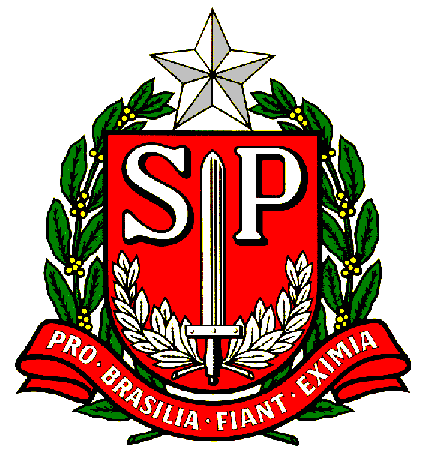 Diretoria de Ensino Região CentroEE      Endereço:      E-mail:      Telefone(s):       São Paulo,       de       de      .Ofício n°	      /      .Assunto:	Inassiduidade de .Ilmo(a). Sr(a). Secretário de Estado da EducaçãoVimos comunicar a ocorrência do ilícito de Inassiduidade, em nome de      , RG      , CPF      ,  , classificado(a) na EE      . teve consignadas mais de  no ano de      , razão pela qual incorreu no ilícito administrativo de Inassiduidade de  com nova redação da LC 1361/2021.Informamos que  foi convocado(a) a comparecer em sua unidade de classificação via D.O.E.’s de      /     /     ,      /     /      e      /     /     , porém até a presente data não se apresentou para ser devidamente notificado(a) quanto à sua situação, com relação ao disposto nos artigos 308, 309 e 310 da Lei nº 10.261/68, observadas as alterações dadas pela Lei Complementar nº 942/03.Sendo o que tínhamos a comunicar e sem mais para o momento, apresentamos a V.S.ª protestos de elevada estima e consideração.                                                                                     ________________________                                                                                                                     Diretor de EscolaIlmo(a). Sr(a).Secretário(a) da EducaçãoSão Paulo/SP